Anmeldung zur Einführungstagung für neue HauptamtlicheBitte bis 16.04.2023 senden an skl@bundes-esg.de oder per Post an Bundes-ESG, Sylvia Kosek-Liguz, Otto-Brenner-Str. 9, 30159 Hannover Titel Name, Vorname: Anschrift: Institution: E-Mail: Ich benötige eine Übernachtung am:08.05.2023	☐09.05.2023	☐Anreise Tag und Uhrzeit: Abreise Tag und Uhrzeit: Besondere Verpflegungsbedürfnisse (vegetarisch/vegan/Allergien/etc.): Bildrechte:Ich bin damit einverstanden, dass Fotos von mir, die während der Veranstaltung entstehen, in Publikationen und/oder im Internet/Social-Media der Bundes-ESG veröffentlicht werden: ja nein Hiermit bestätige ich meine Teilnahme:Datum, UnterschriftMit meiner Unterschrift gebe ich meine Einverständniserklärung zur Erhebung personenbezogener Daten ab. Auf Grundlage des Datenschutzgesetzes der EKD werden die Daten im Rahmen dieser Anmeldung elektronisch erhoben, verarbeitet und nur für diese Veranstaltung genutzt. Eine Weitergabe erfolgt ggf. an den Veranstaltungs- und Übernachtungsort. 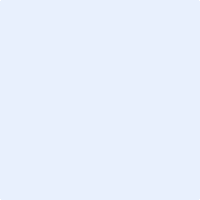 